La constitution de la matière Activité 1. Pourquoi saler les routes en hivers ?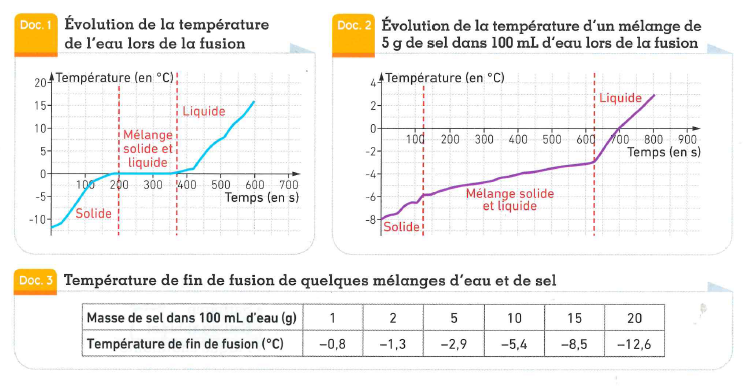 Travail à faire 1. Décrire la courbe de fusion de l’eau (doc1.) et celle de l’eau salée (doc 2.)____________________________________________________________________________________________________________________________________________________________________________________________________________________________________________________________________________________________________________________________________________________________________________________________2. Evaluer la température de fusion de l’eau puis celle de l’eau salée. _____________________________________________________________________________________________________________________________________________________________________________________________________________________________________________________________________________________________3. Quelle propriété le doc.3. met-il en évidence ? _____________________________________________________________________________________________________________________________________________________________________________________________________________________________________________________________________________________________4. Pourquoi saler les routes en hiver ?  _____________________________________________________________________________________________________________________________________________________________________________________________________________________________________________________________________________________________Activité 1. Comment préparer une semoule au chocolat ?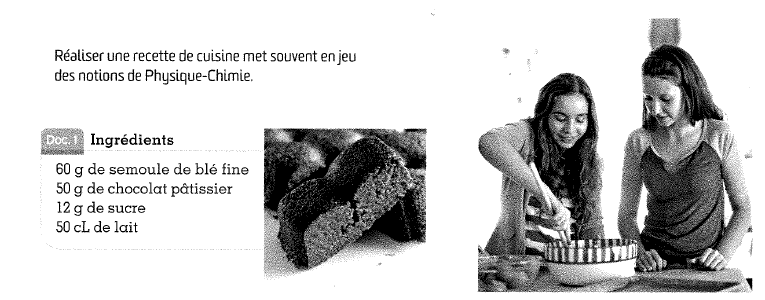 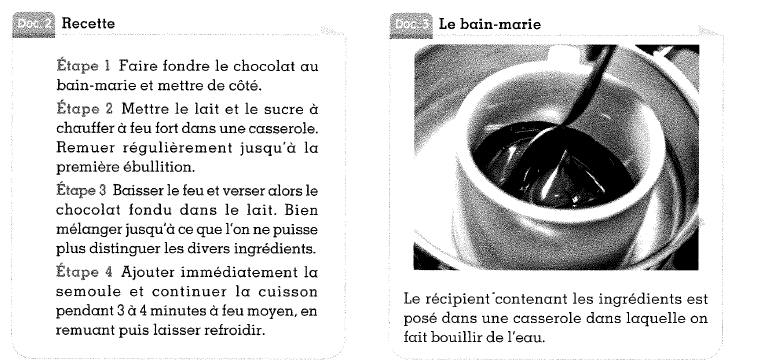  Travail à faire Identifier différents changements d’état évoués dans les docs 2 et 3. _____________________________________________________________________________________________________________________________________________________________________________________________________________________________________________________________________________________________Un volume de 50 Cl de lait a une masse de 515 g Calculer la msse de lait suvré lors de l’étape 2 de la préparation (doc 1). _____________________________________________________________________________________________________________________________________________________________________________________________________________________________________________________________________________________________Rédiger un rotocole expérimental pour mesurer les volumede lait du doc 1.   _____________________________________________________________________________________________________________________________________________________________________________________________________________________________________________________________________________________________Mon prénom : ________________________________________Travail à rendre pour la rentrée. 